Корпоративные часыЧасы настенные: квадратные или круглыеЦиферблат: белого цвета Примерный размер циферблата: 30*30 смРазмещение логотипа: вверху циферблата в 2 цвета. Цвета логотипа должны соответствовать корпоративным цветам банка.Размер нанесения логотипа: согласно утверждённому эскизуУпаковка: картонная коробка для каждого экземпляра часовЦиферблат должен быть защищен стекломЧасы должны иметь минимум две стрелки: часовую, минутнуюЧасы должны работать от батарейкиНа циферблате не должно присутствовать посторонних рисунковКорпус часов должен быть выполнен из устойчивого к ударам и легкого пластикаНа изделии не должны быть различного рода трещин, царапин, вмятин*Дополнительные условия:После заключения договора вся поставляемая продукция должна соответствовать требованиям указанных в техническом задании.При наличии брака весь тираж будет возвращен Поставщику.Вся продукция должна быть поставлена на склад Заказчика по адресу: г.Бишкек, ул.Тоголок Молдо 54а, подвал.Предоставить образцы продукции на момент оценки конкурсной заявки на предмет проверки на соответствие Техническому заданию. В случае не предоставления образцов в установленный срок заявка участника будет отклонена.Победитель будет определен при соответствии квалификационным требованиям и техническому заданию, а также при наименьшей оцененной стоимости.Срок поставки – до 1 декабря 2021г. Необходимо предоставить стоимость на тиражи: 300 шт., 400 шт, 500 шт., 600 шт.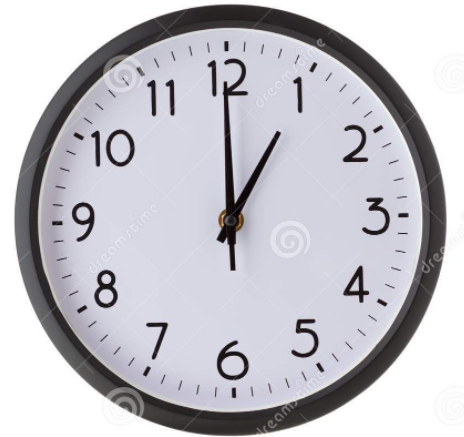 